Prénom : 											Date :___________________________________________________Projet d’écriture à partir de l’album BON APPÉTIT ! MONSIEUR LAPIN : écrire des épisodes de l’histoire Consigne : à l’aide des étiquettes, réécris les épisodes de l’histoire qui correspondent aux illustrations.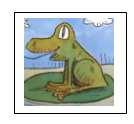 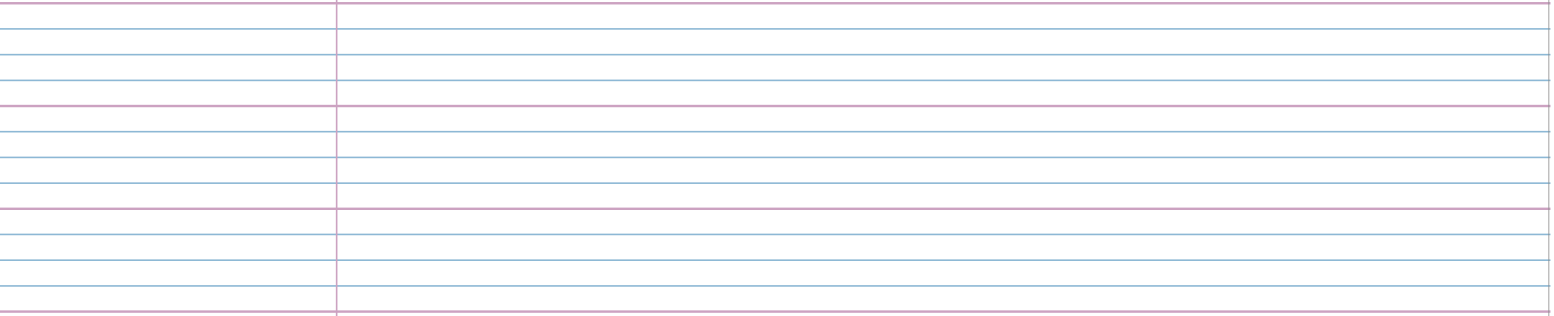 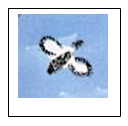 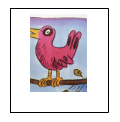 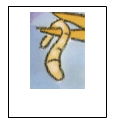 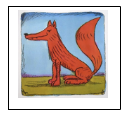 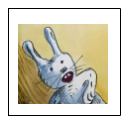 